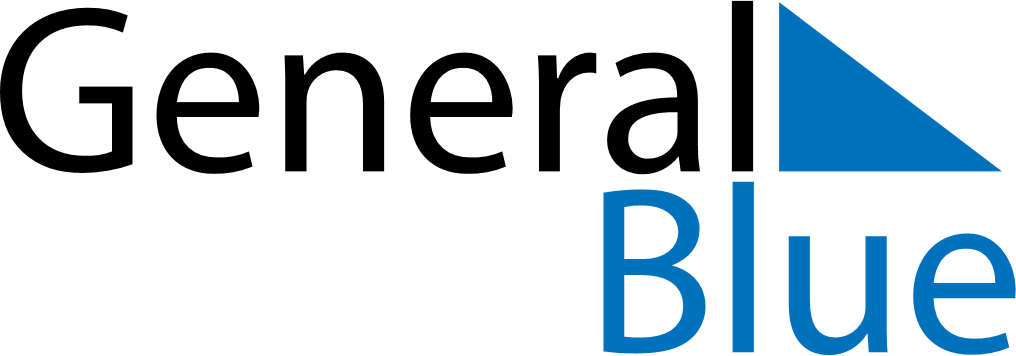 January 2027January 2027January 2027United Arab EmiratesUnited Arab EmiratesMONTUEWEDTHUFRISATSUN123New Year’s Day45678910Laylat al-Mi’raj111213141516171819202122232425262728293031